FacebookSalzburg renommierteste Unternehmen suchen dich! study.work.support ist dein individuelles Kombi-Paket aus Studium und Berufseinstieg! Mit vielen Vorteilen!Exklusiv für Bachelor-Studierende der Studiengänge Informationstechnik & System-Management sowie Wirtschaftsinformatik & Digitale Transformation der FH SalzburgInteressiert? www.studyworksupport.at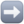 Mit dabei:ADRESYS - Adaptive Regelsysteme GmbH | ATOMIC SKIING | B+S Banksysteme Salzburg GmbH | Commend International | conova | elements | eurofunk KAPPACHER | Lagermax Group | Liebherr-Werk Bischofshofen GmbH | Molecular Devices GmbH | Porsche Holding Careers | PromoMasters Online Marketing | Red Bull | Salzburg AG | Skidata GmbH | SIGMATEK GmbH & Co KG| SPAR Österreich Spar ICS | Stiegl | Wüstenrot Datenservice GmbH#itsfhsalzburg #winfhsalzburg #fhsalzburg #studyworksupportprogram #praxisundtheorievereint #itwunschstudium #itstudieren #wirtschaftsinformatik #informationstechnikInstagramSalzburg renommierteste Unternehmen suchen dich! study.work.support ist dein individuelles Kombi-Paket aus Studium und Berufseinstieg! Mit vielen Vorteilen!
Exklusiv für @ITS.fhsalzburg & @win.fhsalzburg Bachelor-Studierende.
Interessiert? ➡ studyworksupport.at

➡️ADRESYS - Adaptive Regelsysteme GmbH 
➡️ @atomicski
➡️ B+S Banksysteme Salzburg GmbH 
➡️ Commend International GmbH
➡️ conova communications GmbH
➡️ @we_are_elements 
➡️ @eurofunk_kappacher
➡️ @lagermax.group 
➡️ Liebherr-Werk Bischofshofen GmbH 
➡️ Molecular Devices GmbH
➡️ @porscheholdingcareers 
➡️ PromoMasters Online Marketing
➡️ @redbull | @salzburg_ag
➡️ @skidatacareers
➡️ @sigmatek_at
➡️ Spar ICS 
➡️ @stieglbrauerei 
➡️ Wüstenrot Datenservice GmbH
#itsfhsalzburg #winfhsalzburg #fhsalzburg #studyworksupportprogram #praxisundtheorievereint #itwunschstudium #itstudieren #wirtschaftsinformatik #informationstechnik